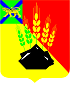 АДМИНИСТРАЦИЯ МИХАЙЛОВСКОГО МУНИЦИПАЛЬНОГО РАЙОНАПОСТАНОВЛЕНИЕ 
29.03.2021                                               с. Михайловка                                            № 340-паО внесении изменений в постановление администрации Михайловского муниципального района от 08.07.2020 № 600-па «О создании рабочей группы по содействию развитию конкуренции в Михайловском муниципальном районе»В соответствии с распоряжением Губернатора Приморского края от 27.06.2019 № 170-рг «О внедрении стандарта развития конкуренции в Приморском крае», приказом министерства экономического развития Приморского края от 27.03.2020 № 41 «Об утверждении методических рекомендаций по формированию рейтинга муниципальных образований Приморского края в части их деятельности по содействию развитию конкуренции», Соглашением от 02.08.2019 № 23 «О внедрении стандарта развития конкуренции в Приморском крае» между департаментом экономики и развития предпринимательства Приморского края и администрацией Михайловского муниципального района администрация Михайловского муниципального района ПОСТАНОВЛЯЕТ:1. Внести изменение в постановление администрации Михайловского муниципального района от 08.07.2020 № 600-па «О создании рабочей группы по содействию развитию конкуренции в Михайловском муниципальном районе» (далее – постановление) следующего содержания: 1.1. Приложение № 1 к постановлению изложить в новой редакции: «Приложение № 1к постановлению администрацииМихайловского муниципального районаот 08.07.2020 № 600-паСостав рабочей группы по содействию развитию конкуренции в Михайловском муниципальном районе2. Муниципальному казенному учреждению «Управление по организационно-техническому обеспечению деятельности администрации Михайловского муниципального района» (Горшков А.П.) разместить настоящее постановление на официальном сайте администрации Михайловского муниципального района Приморского края.3. Настоящее постановление вступает в силу с момента его размещения на сайте.4. Контроль исполнения данного постановления возложить на первого заместителя главы администрации муниципального района Зубок П.А.Глава Михайловского муниципального района –Глава администрации района                                                         В.В. Архипов Зубок Петр Алексеевич, первый заместитель главы администрации Михайловского муниципального района –председатель рабочей группыМаркова Марина Николаевна, начальник отдела экономики управления экономики администрации Михайловского муниципального района –заместитель председателярабочей группыЦой Екатерина Александровна, главный специалист отдела экономики управления экономики администрации Михайловского муниципального района–секретарь рабочей группыЧепала Алена Федоровна, начальник управления по вопросам образования –член рабочей группыПономаренко Тамара Петровна, начальник отдела архитектуры и градостроительства управления по вопросам градостроительства, имущественных и земельных отношений–член рабочей группыБурцева Вера Александровна, начальник отдела по работе с жилищным фондом администрации Михайловского муниципального района–член рабочей группыСенчило Вероника Викторовна, главный специалист отдела экономики управления экономики администрации Михайловского муниципального района–член рабочей группыШашель Татьяна Витальевна, главный специалист отдела экономики управления экономики администрации Михайловского муниципального района–член рабочей группы»